ДЕНЬ ЄДНАННЯ(16 лютого)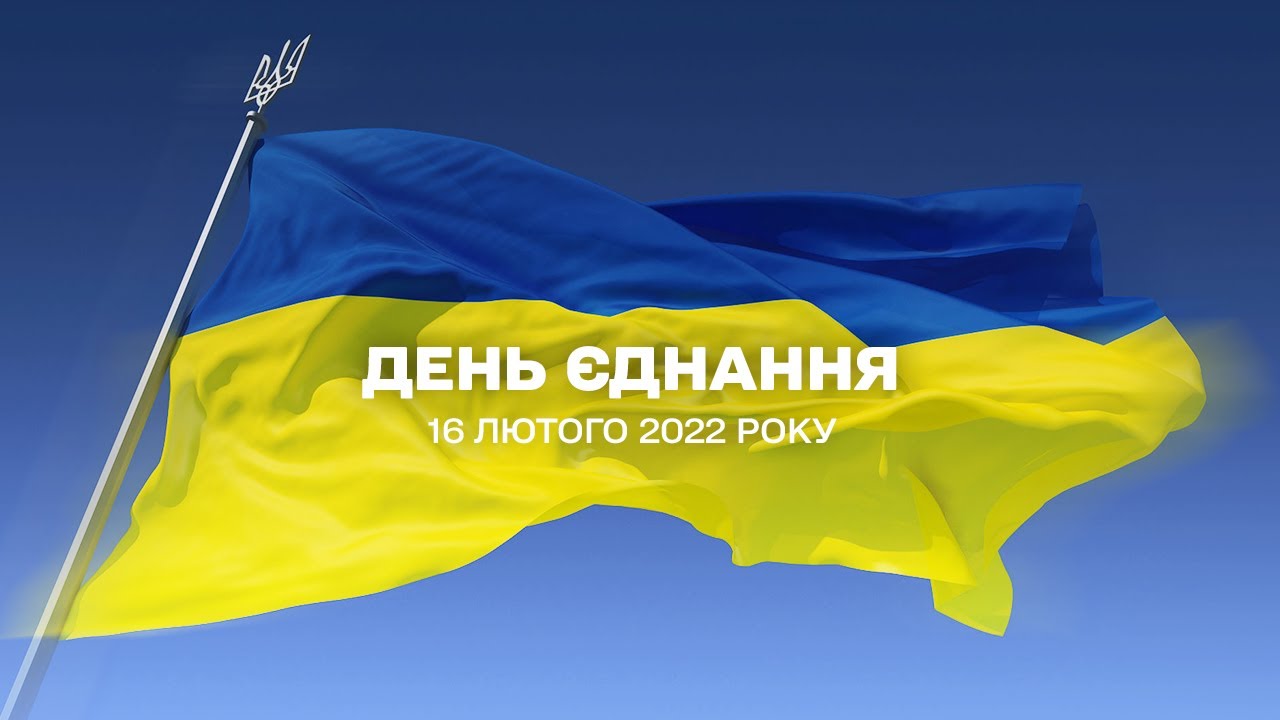 «З метою посилення консолідації українського суспільства, зміцнення його стійкості в умовах зростання гібридних загроз, інформаційно-пропагандистського, морально-психологічного тиску на суспільну свідомість» Президент України Володимир Зеленський 14 лютого 2022 року підписав Указ №53/2022 «Про невідкладні заходи щодо консолідації українського суспільства», яким, зокрема, 16 лютого 2022 року оголошено Днем єднання. У цей день, визначається Указом, – «підняти Державний Прапор України на будинках і спорудах в усіх населених пунктах; виконати о 10.00 Державний Гімн України».Крім того, на виконання указу Кабінет Міністрів України в одноденний строк затвердив план заходів, передбачивши забезпечення з 1 березня 2022 року підвищення грошового забезпечення військовослужбовців Збройних Сил України на 30 відсотків та доведення до 20 відсотків від початку 2022 року підвищення грошового забезпечення військовослужбовців Державної прикордонної служби України та Національної гвардії України (з урахуванням вже прийнятого рішення про підвищення на 10% з 1 лютого).Серед іншого план заходів передбачає створення на основі діючих інформаційних ресурсів єдиної інформаційної платформи «UАразом» для забезпечення щоденного інформування населення про реальний стан безпекової ситуації, заходи, що вживаються для зміцнення обороноздатності держави, а також організацію належної інформаційно-роз'яснювальної роботи про діяльність державних органів з питань забезпечення безпеки громадян, а також проведення у закордонних дипломатичних установах України зустрічі дипломатичних працівників та українських громад.